                               Воспитательная работа МКУ ЦП и КС «Берегиня»                    Тема воспитательной работы: Формирование у воспитанников семейных ценностей и подготовка их к будущей семейной  жизни. 	Воспитательные задачи:Воспитание нравственных основ при подготовке к будущей жизни.Формирование традиционного представления о семейных ролях, функциях и ее ценностях.Формирование гражданско-патриотического воспитания через привлечение общественно-значимых институтов гражданского общества. Развивающие задачи:Развитие умений и навыков правильного построения внутрисемейных отношений.Развитие у воспитанников мотивации к приобщению к положительным традициям национальной культуры и семьи.Обеспечение нравственного, духовного, интеллектуального, эстетического, культурного развития, а также саморазвития личности. Развитие детского самоуправления.Развитие коллективно-творческой деятельности. Воспитательная работа проводится согласно плана работы учреждения, программы духовно-нравственного воспитания «Наставник, я и мой друг». Еженедельно составляется план работы, в группах проводятся воспитательские часы, мероприятия по направлениям. Направления работы в начальном звенеЛичностное развитие. Общество и семья – познакомить с основными моделями коммуникативного поведения; объяснить правила, регулирующие поведение ребенка с позиции его индивидуальности в обществе; развивать внутреннюю убежденность в востребовании ребенка обществом. Принципы семейного воспитания. Охрана здоровья и физическое развитие. Гендерное воспитание – развивать основы ответственности за состояние своего здоровья; отработать навыки санитарно-гигиенического ухода за собой; познакомить с вариантами помощи другим. Гендерное самосознание и гендерное представление. Трудовое воспитание. Дом и быт – вооружить основными навыками судообслуживающего труда, учебного поведения. Домашние бытовые обязанности и содержание быта. Понятие «Продуктовая корзина».Творческое воображение  – развитие основ творческого мышления и воображения как одно из направлений снятия комплекса «депривации»; развитие механизмов самостоятельного творчества как «раскрутка» механизмов компенсации дефекта.Основы социализации и общение. Культурные традиции семьи – знакомство и отработка общепринятых (стандартных вариантов) норм поведения в наиболее типичных ситуациях: школа, столовая, спальня, урок, улица, магазин.Направления работы в среднем звенеЛичностное развитие. Общество и семья – развитие основ личностной самооценки, ответственности за свои поступки. Роль семьи в становлении личности.Охрана здоровья и физическое развитие. Гендерное воспитание  – формирование системы привычек по физической тренировке тела, закаливанию и уходу за организмом. ЗОЖ – основа счастливой семьи. Гендерное самосознание и гендерное представление. Трудовое воспитание. Дом и быт – развитие системы трудовых навыков по уходу за собой, своим жилищем; овладение элементарными профессиональными умениями и ознакомление с миром профессий. Хозяйственно-бытовые обязанности и содержание быта. Ведение финансово-экономической политики быта. Основы гражданского самосознания. Традиции и культура быта семьи – знакомство и просвещение с истоками национальной культуры; с основами правового поведения; экономическое просвещение. Культурные ценности и традиции семьи. Творческое мышление – развитие навыка самостоятельного творческого подхода к решению различных жизненных ситуаций как основа социальной  адаптации воспитанников.Основы жизнеобеспечения – развитие навыков ориентировочного поведения в различных знакомых и незнакомых ситуациях.Направления работы в старшем звенеЛичностное развитие. Общество и семья – развитие механизмов эмоционально – волевого регулирования поведением; развитие мотивационной сферы воспитанников: интересов, желаний, потребностей. Роль семьи в становлении личности. Охрана здоровья и физическое развитие. Гендерное воспитание  – развитие системы профилактических умений по охране здоровья: развитие привычки к здоровому образу жизни. Гендерное воспитание. Профессиональное самоопределение и трудовое воспитание. Дом и быт – осмысление необходимости трудовой деятельности развитие потребности – трудиться; овладение общей ориентировкой в мире профессий и навыками профессионального труда; овладение основами экономической грамотности.Гражданское самосознание. Традиции и культура быта семьи  – осмысление себя как гражданина общества: права и обязанности; усвоение основ национальной культуры.Эстетическое воспитание – развитие чувства восхищения прекрасным и бережного к нему отношения; формирование духовных запасов личности каждого воспитанника.       Содержание воспитательно-образовательной деятельности в контексте системно-деятельностного подхода определено целями и задачами годового плана образовательного учреждения. Для решения поставленных задач используется сложившееся социально–педагогическое пространство МКУ ЦП и КС «Берегиня», а также тесное сотрудничество с КДН и ЗП г.Якутска, ПДН, МУ МВД России «Якутское» МОБУ СОШ, библиотеками, досуговыми центрами, спортивной школой, музеями, театрами, кинокомплексом «Синема», Аэронавигация Северо-Восточной Сибири филиал г.Якутска, шефами – сотрудниками ОБППСП МУ МВД «Якутское».                            Взаимодействие с социальными институтамиРеализация основных направлений воспитания на базовом уровне осуществляется воспитателями. Содержание их планов воспитательной работы является конкретизацией годового плана детского дома, плана ОК и Р, программы «Наставник, я и мой друг». Всеми педагогами в системе проводится работа по формированию активной жизненной позиции, ориентация на общечеловеческие ценности, охране жизни и здоровья  воспитанников, по предупреждению детского дорожно-транспортного травматизма, по формированию знаний по технике Основой воспитания является целостность, последовательность и преемственность форм и содержания воспитания на различных ступенях. В основе воспитательного процесса лежит формирование социально необходимых умений, навыков, интересов, способствующих социализации личностиКоординация действий воспитателей и специалистов детского дома  позволила реализовать и выполнить планы воспитывающей деятельности: Годовой план воспитательной работы детского дома Программу «Наставник. Я и мой друг»Программу по психолого-педагогической поддержки воспитанников склонных к самовольным уходам…»Программу социально-психолого-педагогического сопровождения воспитанников, состоящих на профилактическом учете» Программа по профилактики аддиктивного поведения у детей 10-15 лет.Индивидуальная коррекционная программа по профилактике саморазгружающего поведенияКурс «Часы здоровья»План мероприятий по противопожарной безопасностиПлан проведения месячника профилактики безнадзорности и правонарушений»План проведения психологического месячника.Инструктажи по технике безопасностиПлан  по профилактике употребления психоактивных веществ, табакокурения, спиртных напитков.Система профилактики безнадзорности и правонарушений несовершеннолетних 2016-2017 уч.гг. Анализируя состояние занятости воспитанников организованных досугом, можно отметить, что большинство учащихся занимаются в различных кружках, секциях,  курсах. На первое полугодие учебного года охват воспитанников школьного возраста дополнительным образованием составил 100%.   Дополнительное образование МКУ ЦП и КС «Берегиня» представляет различных видов деятельности и обладает широкими возможностями воспитательного воздействия на ребенка. Воспитанники посещают кружки и секции ДО в учреждениях г. Якутска:  МОБУ ДЮСШ № 6 «Стерх».Основой воспитания является целостность, последовательность и преемственность форм и содержания воспитания на различных ступенях. В основе воспитательного процесса лежит формирование социально необходимых умений, навыков, интересов, способствующих социализации личностиКоординация действий воспитателей и специалистов ЦП и КС «Берегиня»  позволяет реализовать и выполнить планы воспитывающей деятельности:Годовой план воспитательной работы детского дома Программу «Наставник.я и мой друг»Программу по психолого-педагогической поддержки воспитанников склонных к самовольным уходам…»Программу социально-психолого-педагогического сопровождения воспитанников, состоящих на профилактическом учете» Программа по профилактики аддиктивного поведения у детей 10-15 лет.Индивидуальная коррекционная программа по профилактике саморазрушающего поведенияКурс «Часы здоровья»План мероприятий по противопожарной безопасностиПлан проведения месячника профилактики безнадзорности и правонарушений»План проведения психологического месячника.Инструктажи по технике безопасностиПлан  по профилактике употребления психоактивных веществ, табакокурения, спиртных напитков.Система профилактики безнадзорности и правонарушений несовершеннолетних 2016-2017 уч.гг. Система мониторинга, осуществляемая в детском доме, позволяет дать объективную информацию о состоянии воспитательной деятельности  педагогического коллектива.           2012г в целях реализации Проекта «Формирование гражданско-патриотического самосознания детей сирот и детей, оставшихся без попечения родителей через привлечение общественно-значимых институтов гражданского общества» была принята Программа духовно-нравственного воспитания  «Наставник, я и мой друг»  2012-2015гг. Реализация Программы показало, что уровень духовно-нравственного развития воспитанников детского дома дало динамику личностного развития на 42% больше, чем 2012г                                                Сводная таблица исполнения                             программы духовно-нравственного воспитания«Наставник, я и мой друг» по критериям воспитательной работы за 2012-2015гг.          Исходя из вышеизложенного, в целях повышения эффективности воспитательной работы продолжается реализация программы духовно-нравственного воспитания «Наставник, я и мой друг» с дополнениями, которая будет включать 3 проекта: «Лидер», «Секреты домашнего хозяйства», «Я и моя семья».        Программа   направлена :- во-первых, обеспечить наилучший состав и высокое качество возможных внешних воздействий;-во-вторых, активизировать внутренние силы воспитанника и нацелить их на сознательное совершенствование;- в- третьих, помочь органичному слиянию внешних и внутренних сил для формирования личности.-в-четвертых, воспитание рассмотреть не только как систему психолого-педагогической направленности, но и как фактор социальный-через включенность в окружающую среду, через отношение между детьми, педагогами, друзьями. Муниципальное казенное учреждение«Центр помощи и комплексного сопровождения детей-сирот и детей, оставшихся без попечения родителей,с ограниченными возможностями здоровья  «Берегиня» городского округа  «город Якутск»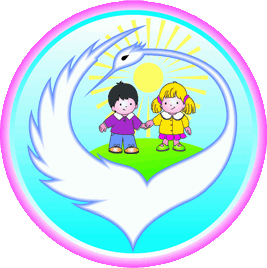 Муниципальнай хааhына тэрилтэтэТулаайах, тѳрѳппүт харалтата суох хаалбыт, доруобуйаларынан хааччахтаах о5олорго кѳмѳ оңорор уонна кэлимник арыаллыыр «Дьокуускай куорат» уокуругун «Берегиня» киинэул. Можайского, д.15/4, г. Якутск, 677014 тел./факс: (4112)  23-17-96, 23-00-34, e-mail: dd_bereginya@mail.ru, ОКПО 55670555, ОГРН 1021401065509, ИНН/КПП 1435124250/143501001, БИК 049805001ул. Можайского, д.15/4, г. Якутск, 677014 тел./факс: (4112)  23-17-96, 23-00-34, e-mail: dd_bereginya@mail.ru, ОКПО 55670555, ОГРН 1021401065509, ИНН/КПП 1435124250/143501001, БИК 049805001ул. Можайского, д.15/4, г. Якутск, 677014 тел./факс: (4112)  23-17-96, 23-00-34, e-mail: dd_bereginya@mail.ru, ОКПО 55670555, ОГРН 1021401065509, ИНН/КПП 1435124250/143501001, БИК 049805001Уровень2012-20132013-20142014-2015Высокий24%40%66%Средний48%52%34%Низкий28%8%